SPOLJNOTRGOVINSKA ROBNA RAZMENA I STRANE DIREKTNE INVESTICIJE U REPUBLICI SRBIJITabele su preuzete iz sledećih radova:Rad Profesora Strane direktne investicije u funkciji jacanja izvozne konkurentnosti privrede SrbijeRad Asistenta Konkurentnost privrede Srbije, SDI i problem deficita trgovinskog bilansaRad iz tematskog zbornika Unapređenje konkurentnosti privrede Republike Srbije - Uticaj stranih direktnih investicija na obim i konkurentnost srpskog izvoza, Tubić Tijana, str. 157-167.Spoljnotrgovinska robna razmena Srbije u periodu od 2000 do 2017 godineIzvoz i uvoz Srbije po sektorima i oblastima KD za 2016 i 2017 godinu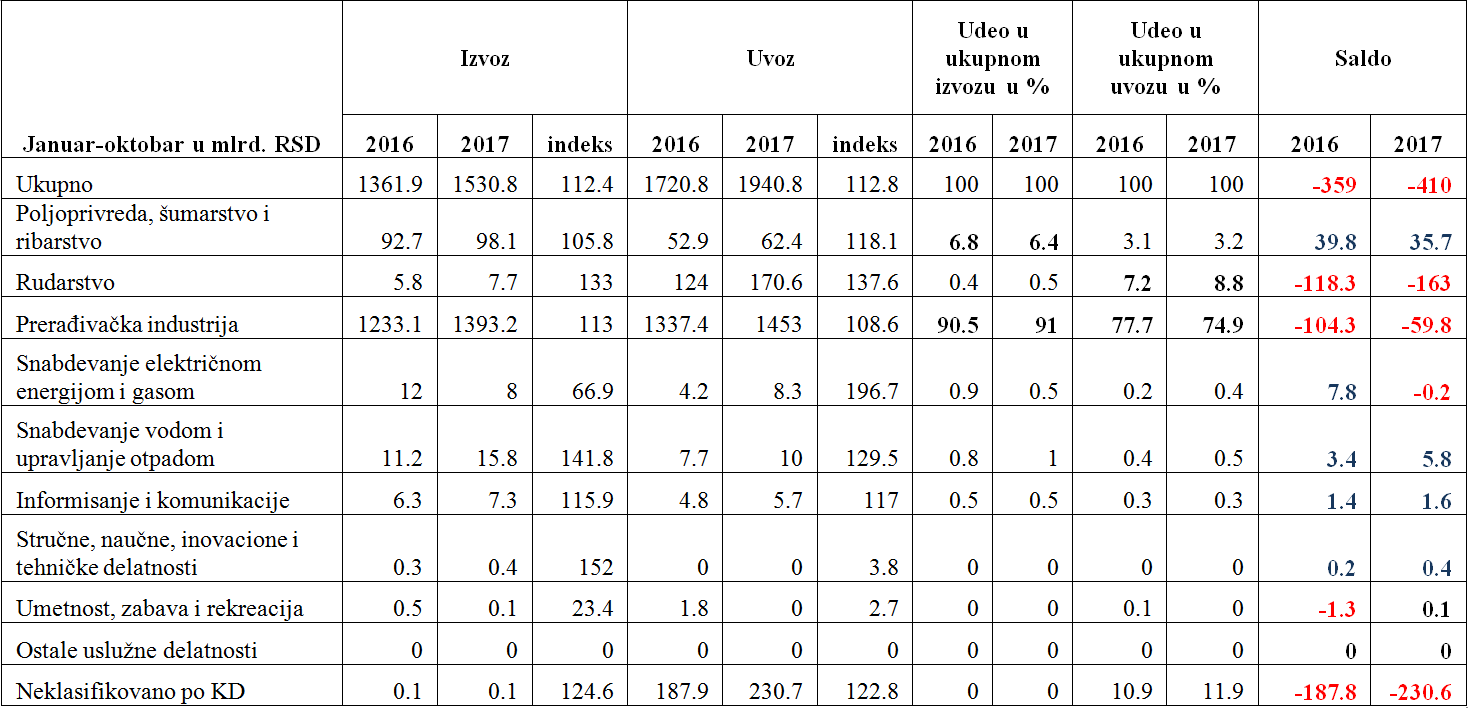 Izvoz i uvoz Srbije po sektorima i odsecima SMTK  za 2016 i 2017 godinu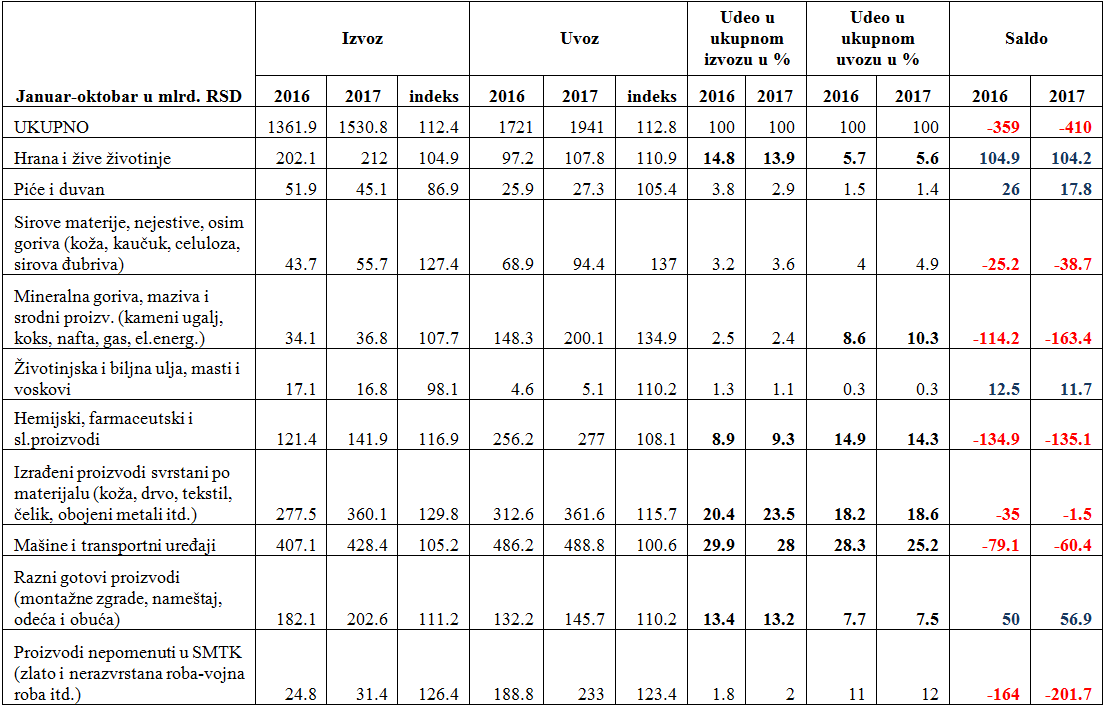 Izvoz i uvoz Srbije po geografskim zonama i odabranim zemljama u 2016 i 2017 (januar-oktobar) u mlrd RSD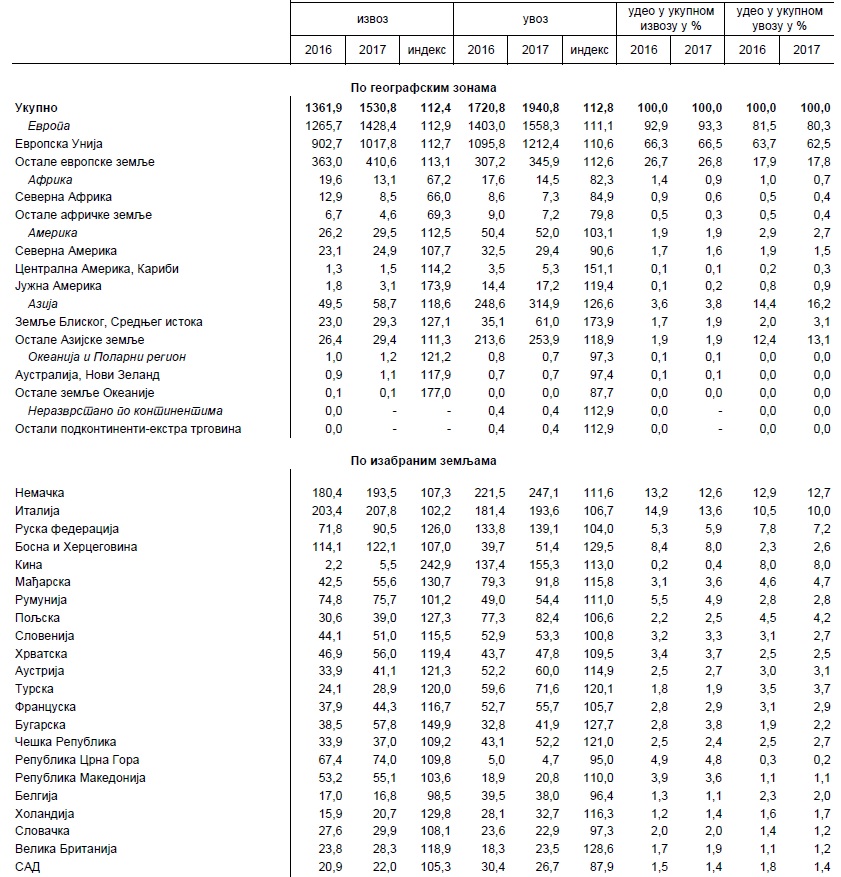 Izvoz i uvoz Srbije po ekonomskim zonama zemalja u 2016 i 2017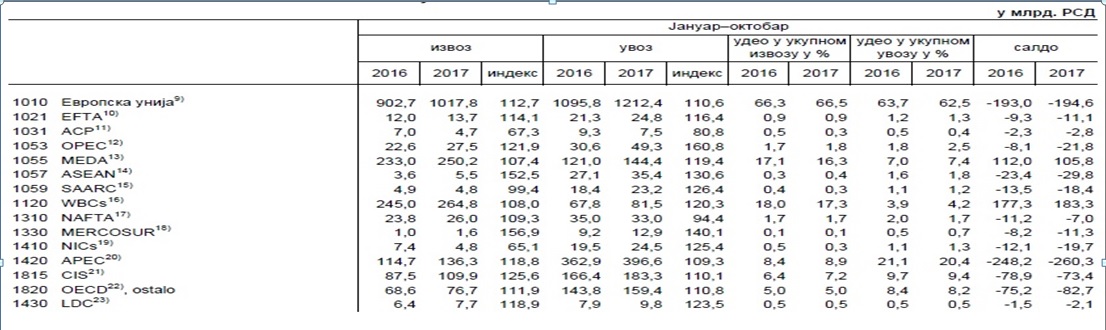 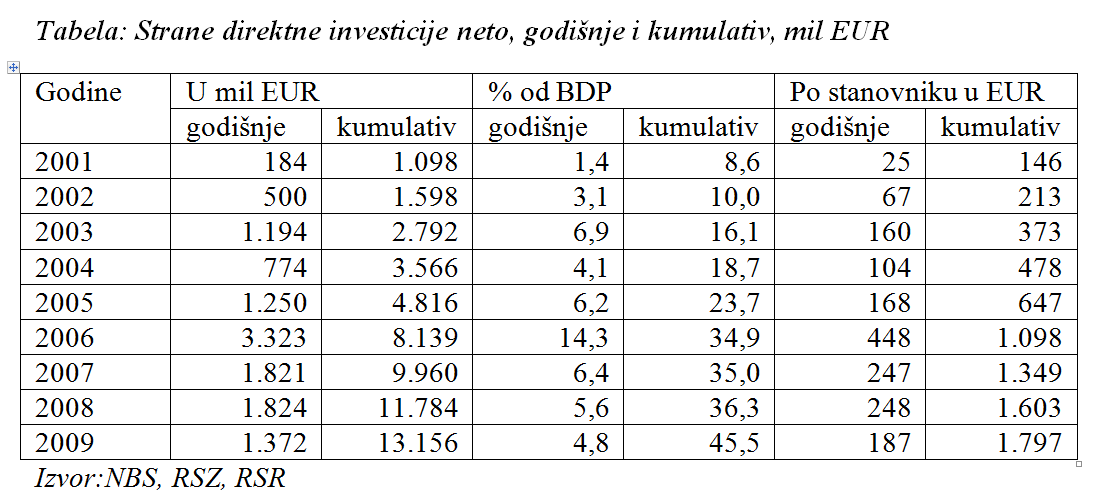 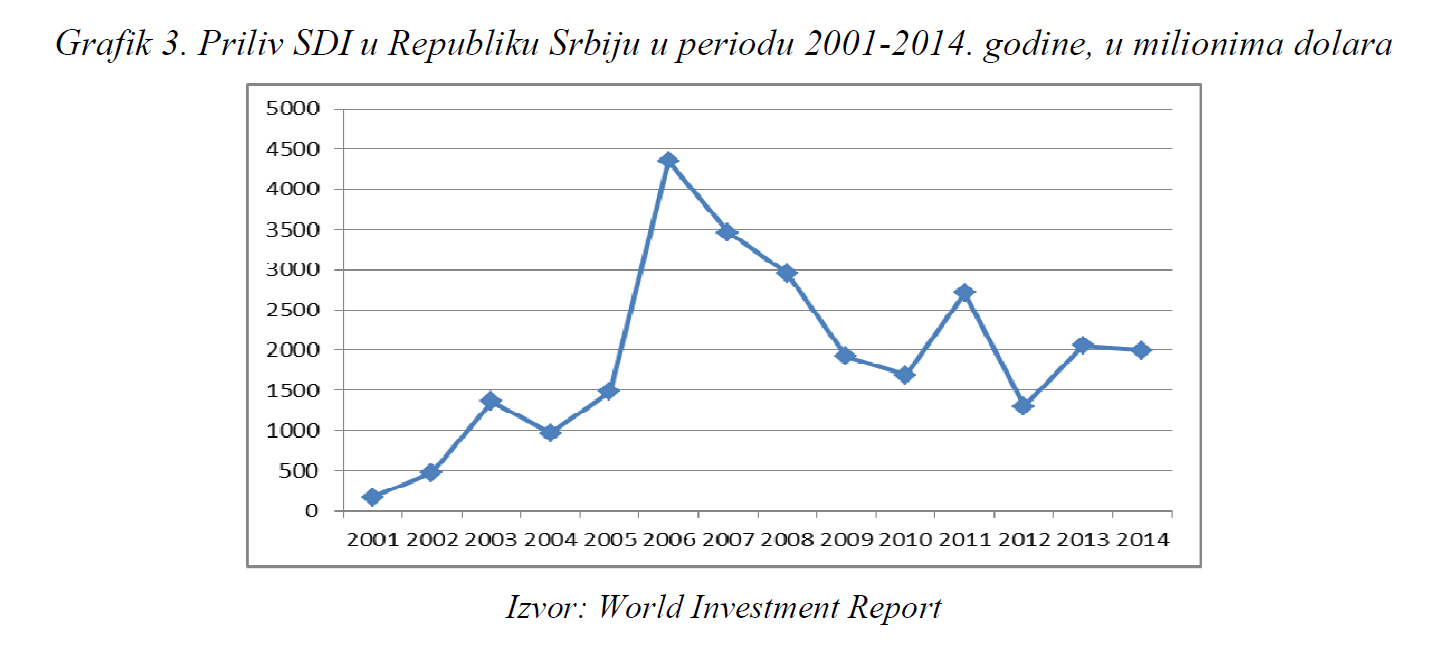 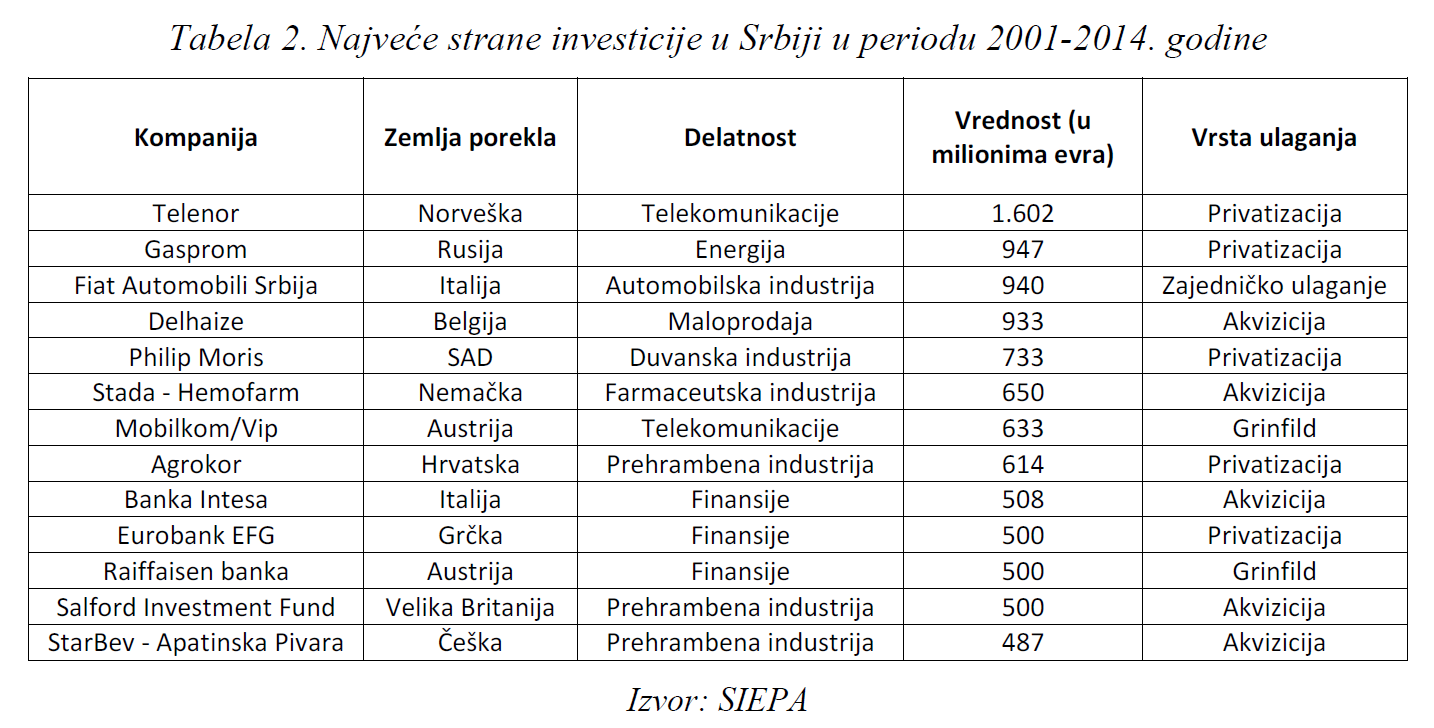 Doprinos SDI srpskom izvozu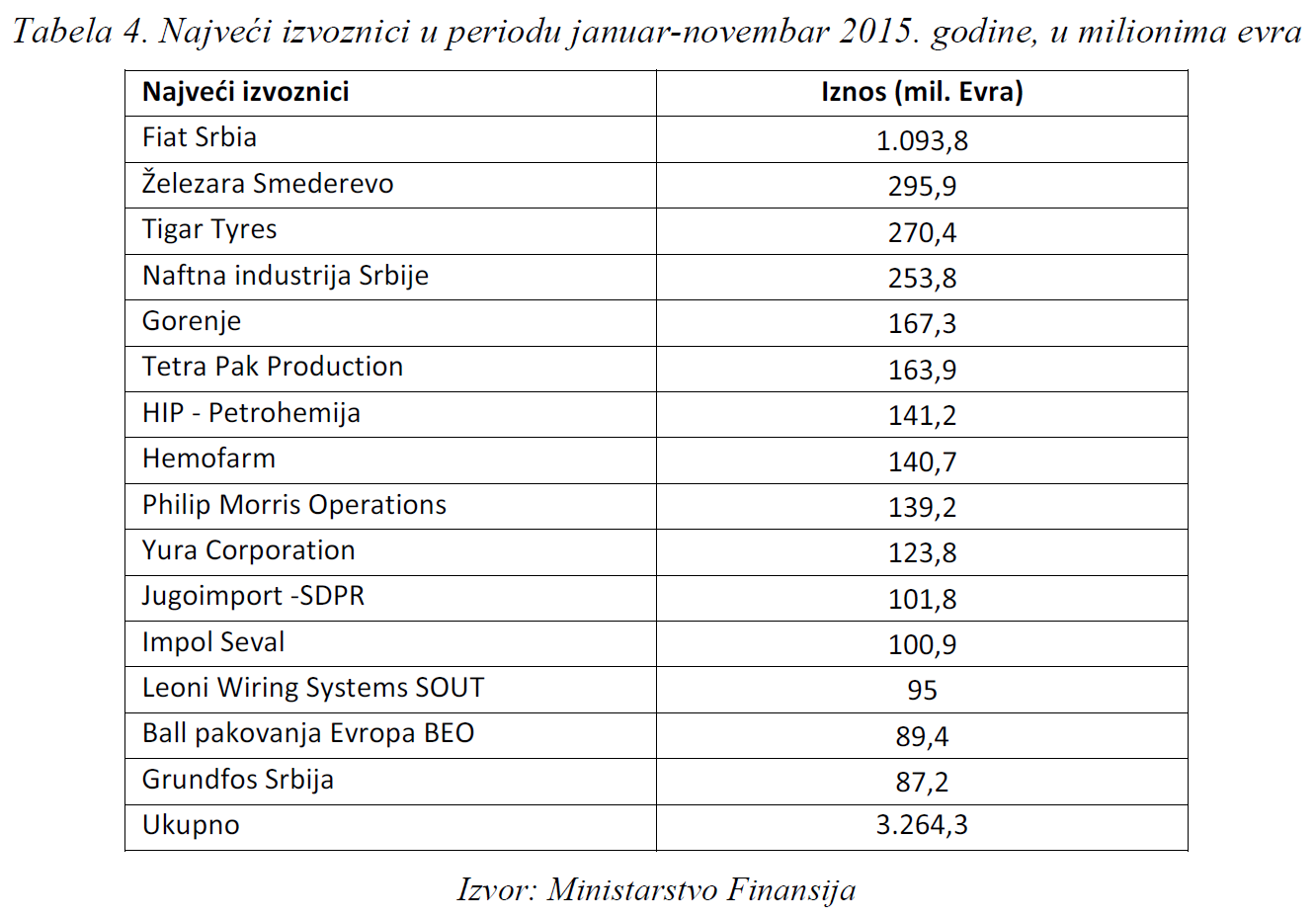 Spoljnotrgovinska robna razmena Republike Srbije (mil. USD) 2000-2017Spoljnotrgovinska robna razmena Republike Srbije (mil. USD) 2000-2017Spoljnotrgovinska robna razmena Republike Srbije (mil. USD) 2000-2017Spoljnotrgovinska robna razmena Republike Srbije (mil. USD) 2000-2017Spoljnotrgovinska robna razmena Republike Srbije (mil. USD) 2000-2017Spoljnotrgovinska robna razmena Republike Srbije (mil. USD) 2000-2017Spoljnotrgovinska robna razmena Republike Srbije (mil. USD) 2000-2017GodinaIzvozUvozSaldoPokrivenost uvoza izvozom %Izvoz kao % BDPSpoljnotrgovniski deficit kao % BDP200015583330-177246,796,217,07200117214261-254040,3913,9220,55200220755614-353936,9612,8521,92200327557473-471836,8713,0022,262004352310750-722732,7714,1929,102005448210455-597942,8717,1122,832006642813170-674448,8120,9621,992007882518968-1014346,5321,8825,1520081097424042-1306945,6522,2926,552009834415807-746352,7919,5517,482010979516471-667659,4724,8816,9620111177919862-808359,3025,3517,4020121122618923-769759,3227,6018,9220131461020550-594071,0932,1013,0520141484520601-575672,0633,6313,0420151337617876-449974,8336,0112,1120161488318899-401678,7538,8610,4920171699621947-495177,4440,9211,92